ИЗМЕНЕНИЯ № 02, внесенные в План закупки лекарственных средств на 2013 – 2018 гг.(раздел 2018 года)Во исполнение подпункта «а» пункта 8 «Правил формирования плана закупки товаров (работ, услуг)», утвержденных Постановлением Правительства Российской Федерации от 17.09.2012 г. № 932, с учетом изменения потребности в закупаемых товарах, Заказчиком было принято решение дополнить План закупки лекарственных средств на 2013-2018гг (раздел 2018 года) строками 4, 5 и 6 следующего содержания: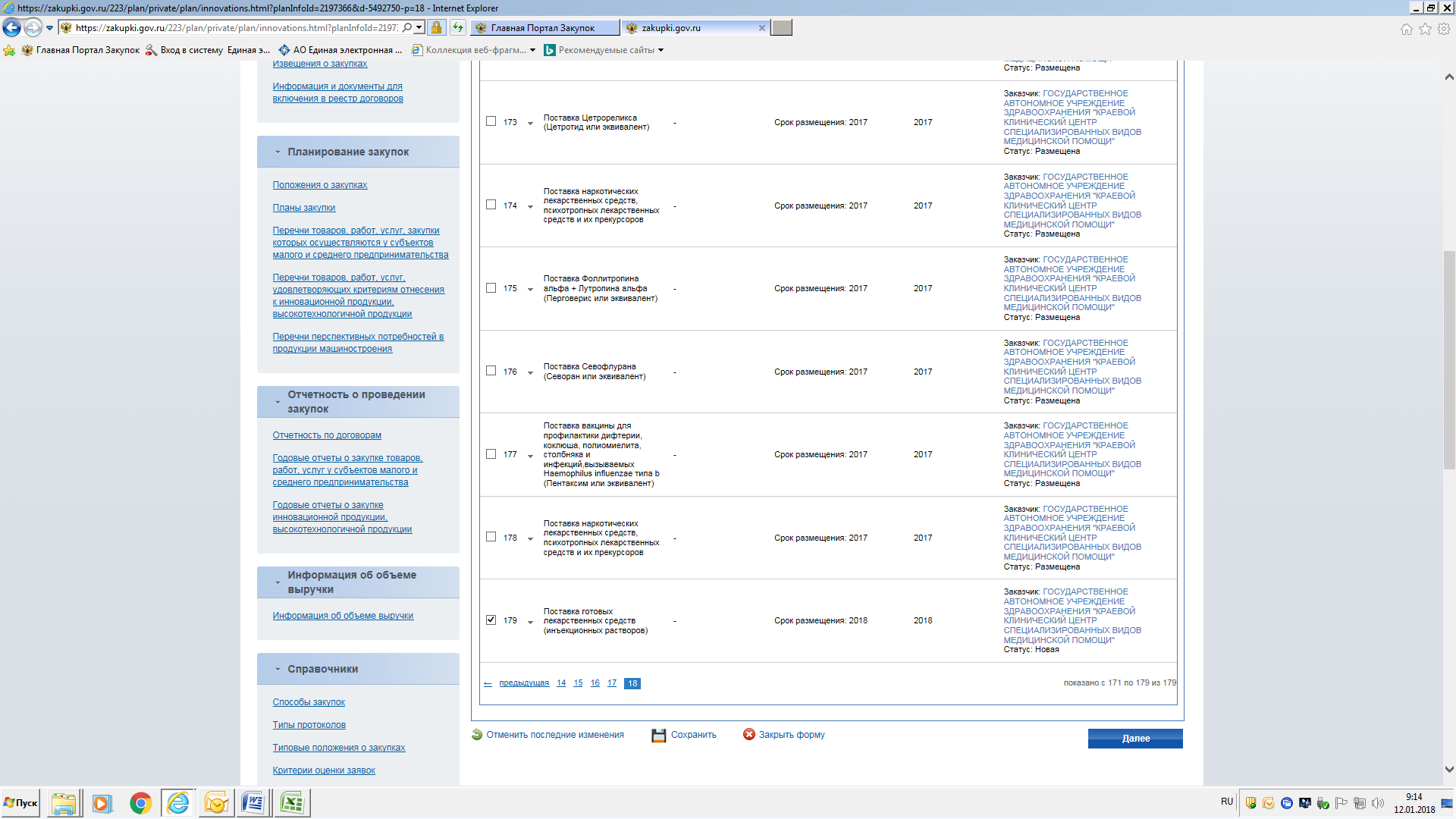  Нет закладки для формирования извещенияПоряд-ковый № Код по ОКВЭД 2Код по ОКДП 2Условия договораУсловия договораУсловия договораУсловия договораУсловия договораУсловия договораУсловия договораУсловия договораУсловия договораУсловия договораУсловия договораУсловия договораУсловия договораУсловия договораУсловия договораУсловия договораУсловия договораСпособ закупки Способ закупки Закупка в электронной формеПоряд-ковый № Код по ОКВЭД 2Код по ОКДП 2предмет договораминимально необходимые требования, предъявляемые к закупаемым  товарам (работам, услугам)единица измерения единица измерения сведения о количестве (объеме)сведения о количестве (объеме)регион поставки товаров (выполнения работ, оказания услуг)регион поставки товаров (выполнения работ, оказания услуг)регион поставки товаров (выполнения работ, оказания услуг)регион поставки товаров (выполнения работ, оказания услуг)сведения о начальной (максимальной) цене договора (цене лота)сведения о начальной (максимальной) цене договора (цене лота)график осуществления процедур закупкиграфик осуществления процедур закупкиграфик осуществления процедур закупкиграфик осуществления процедур закупкиграфик осуществления процедур закупкиСпособ закупки Способ закупки Закупка в электронной формеПоряд-ковый № Код по ОКВЭД 2Код по ОКДП 2предмет договораминимально необходимые требования, предъявляемые к закупаемым  товарам (работам, услугам)код по ОКЕИнаименованиесведения о количестве (объеме)сведения о количестве (объеме)код по ОКАТОкод по ОКАТОнаименованиенаименованиесведения о начальной (максимальной) цене договора (цене лота)сведения о начальной (максимальной) цене договора (цене лота)планируемая дата  или период размещения  извещения  о закупке (мес., год)планируемая дата  или период размещения  извещения  о закупке (мес., год)срок исполнения договора (мес., год)срок исполнения договора (мес., год)срок исполнения договора (мес., год)Способ закупки Способ закупки да / нет1 КВАРТАЛ1 КВАРТАЛ1 КВАРТАЛ1 КВАРТАЛ1 КВАРТАЛ1 КВАРТАЛ1 КВАРТАЛ1 КВАРТАЛ1 КВАРТАЛ1 КВАРТАЛ1 КВАРТАЛ1 КВАРТАЛ1 КВАРТАЛ1 КВАРТАЛ1 КВАРТАЛ1 КВАРТАЛ1 КВАРТАЛ1 КВАРТАЛ1 КВАРТАЛ1 КВАРТАЛ1 КВАРТАЛ1 КВАРТАЛ1 КВАРТАЛ4РАЗДЕЛ С. Обрабатывающие производства;  21.20 Производство лекарственных препаратов и материалов, применяемых в медицинских целяхРАЗДЕЛ С. Продукция обрабатывающих производств; Класс 21 Средства лекарственные и материалы, применяемые в медицинских целях; 21.20.10.235 (Препараты психотропные)Поставка наркотических лекарственных средств, психотропных лекарственных средств и их прекурсоровсогласно документации о проведении закупки у единственного поставщика и условий проекта договора383рубсогласно потребности на данный период0540136400005401364000ВладивостокВладивосток4990986,004990986,0001.201801.201812.201812.201812.2018Закупка у единственного поставщикаЗакупка у единственного поставщиканетнет5РАЗДЕЛ С. Обрабатывающие производства;  21.20 Производство лекарственных препаратов и материалов, применяемых в медицинских целяхРАЗДЕЛ С. Продукция обрабатывающих производств; Класс 21 Средства лекарственные и материалы, применяемые в медицинских целях;21.20.21.110 (сыворотки  имунные)Поставка иммуноглобулина человека нормальногосогласно документации о проведении закупки у единственного поставщика и условий проекта договора383рубсогласно потребности на данный период0540136400005401364000ВладивостокВладивосток371998,44371998,4417.01.201817.01.201812.201812.201812.2018Закупка у единственного поставщикаЗакупка у единственного поставщиканетнет6РАЗДЕЛ С. Обрабатывающие производства;  20.11 Производство промышленных газовРАЗДЕЛ С. Продукция обрабатывающих производств; Класс 20  Вещества химические и продукты химические; 20.11.11.150 (Кислород)Поставка фармацевтической субстанции - кислорода жидкого медицинского на 1 полугодие 2018 годасогласно  документации об ЗКЭФ и условий проекта договора383рубсогласно потребности на данный период0540136400005401364000ВладивостокВладивосток705 000,00705 000,0001.2018-03.201801.2018-03.201812.201812.201812.2018Запрос котировок Запрос котировок дада